教學活動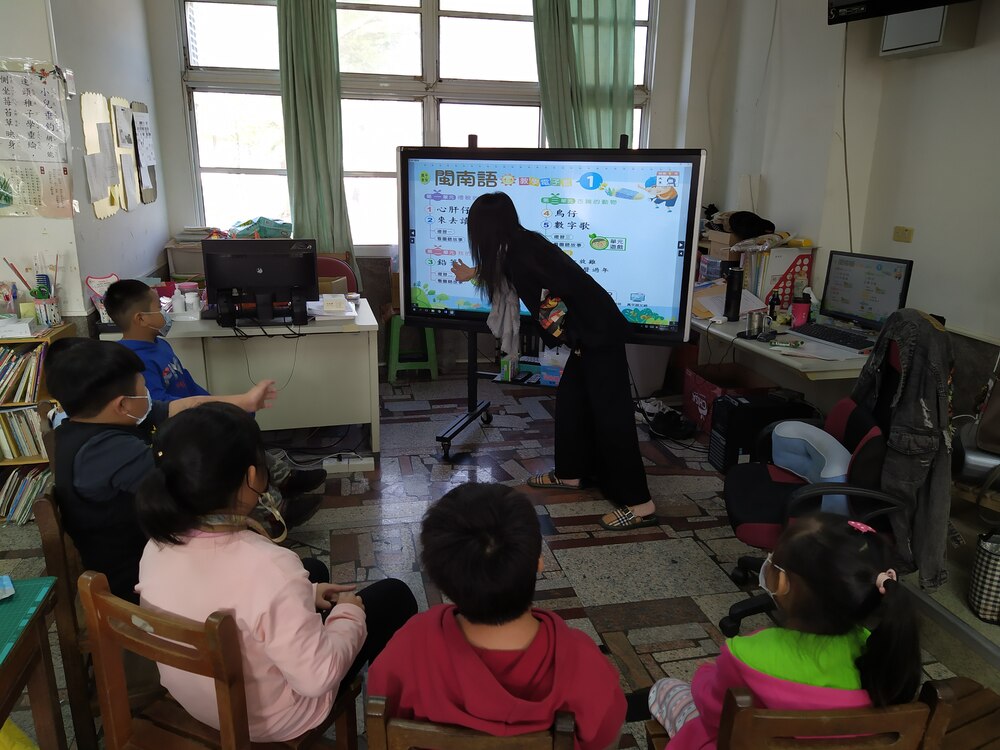 每週一節本土語課程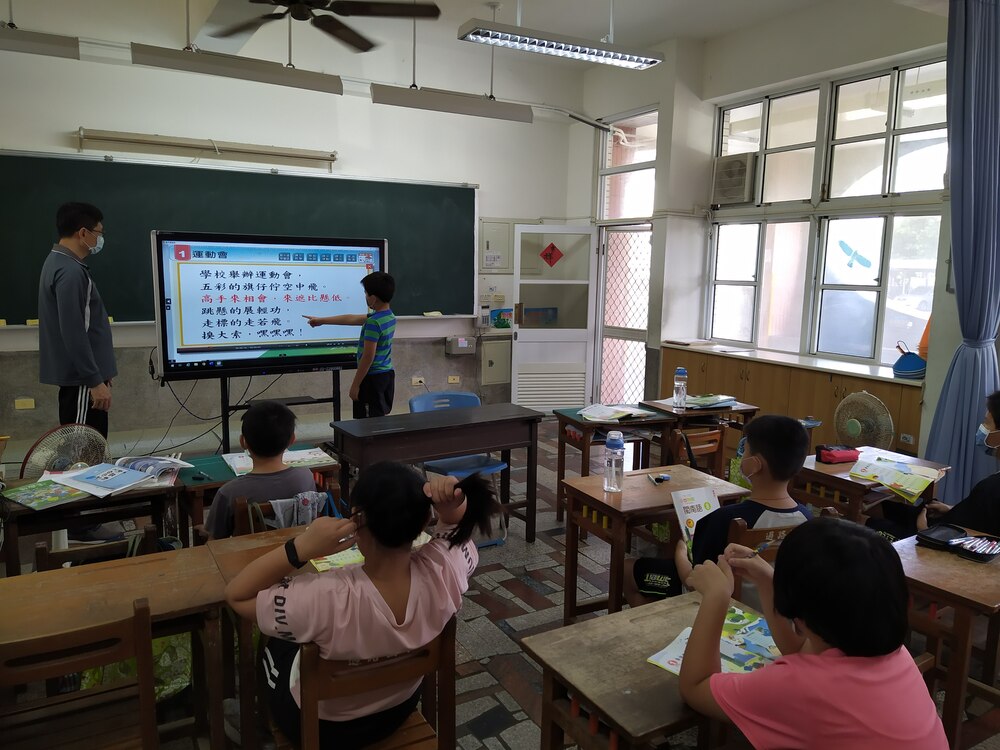 每週一節本土語課程